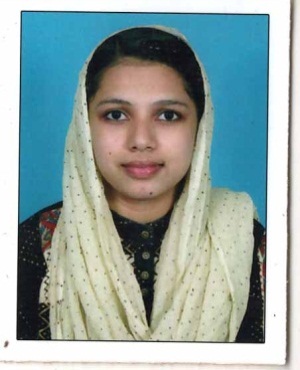 HAMDAHAMDA.341435@2freemail.com 	 							CAREER OBJECTIVE:To take up a challenging job in a reputed organization where I can utilize my professional to the maximum, and achieve goals keeping in mind the aesthetics of professionalism. A job that allow me for greater achievements and which would effectively apply my professional skills and administrative experience in leadership, business and inter personal relations.ACADEMIC QUALIFICATIONS:AMIE (The Institution of Engineers, India) in Computer science and Engineering completed with aggregate of 75% in 2014.Diploma in Computer Engineering with aggregate of 75% of marks from Kerala Govt Poly technic college in 2007-2010PLUS TWO(Board of Higher Secondary Examination, Kerala) with 70% marks in 2005-2007SSLC(Board of public examination, Kerala) with 86% marks in 2004 to 2005.TECHNICAL QUALIFICATIONS:Completed internship in advanced .Net Technologies from Kelton (Kerala Govt.)In September 2014 to February 2015.Completed internship in Node.js,Express.js,MongoDB,Angular.js from Antso Technologies, Calicut in November 2015 to May 2016ACADEMIC PROJECTSIVR Equipped college information system 		Language of Implementation: JavaData base                          : SQL Server Remote file accessing using SMS	          Language of Implementation: C#.Net	          Data base                          : SQL Server PROGRAMMING SKILLS:Programming Languages		:C,C++,Node.JSDatabase                         		:SQL,MySQL,MongoDBDesigning skills			:HTML,CSS,Javascript,Jquery,         Bootstrap,Angular MaterialATTRIBUTES:Smart, hardworking can adapt to any situation, have capacity to grasp new matters with ease.Able to work on own initiative and as a part of a team.Currently working as a software developer in Antso Technologies,Kozhikode,Kerala,India.PERSONAL INFORMATION:Nationality		:	IndianDate of Birth		:	05-09-1989Languages		:	English,Hindi,MalayalamHobby                      :         Designing and developing websitesI declare that the above particulars filled are correct and true to the best of my knowledge and believe.